	РОССИЙСКАЯ ФЕДЕРАЦИЯРОСТОВСКАЯ ОБЛАСТЬТАЦИНСКИЙ РАЙОНМУНИЦИПАЛЬНОЕ ОБРАЗОВАНИЕ«КОВЫЛКИНСКОЕ СЕЛЬСКОЕ ПОСЕЛЕНИЕ»СОБРАНИЕ ДЕПУТАТОВ  КОВЫЛКИНСКОГО СЕЛЬСКОГО ПОСЕЛЕНИЯРЕШЕНИЕОб установлении границ территорий, на которых  предполагается осуществление территориальное общественное самоуправление в муниципальном образовании «Ковылкинское сельское поселение»         Принято Собранием депутатов                                                         «31»  октября 2017 года   	В соответствии с Федеральным законом от 06.10.2003 № 131-ФЗ «Об общих принципах организации местного самоуправления в Российской Федерации», Уставом муниципального образования «Ковылкинское сельское поселение», Положением о территориальном общественном самоуправлении в муниципальном образовании «Ковылкинское сельское  поселение»  , утвержденным постановлением Администрации Ковылкинского  сельского поселения от 13.10.2017 г. № 73, на основании предложений инициативной группы граждан, проживающих на территориях муниципального образования «Ковылкинское  сельское поселение», на которых предполагается осуществление территориального общественного самоуправления, Собрание депутатов     РЕШИЛО:1.Установить границы территорий, на которых предполагается осуществление территориальное общественное самоуправление в муниципальном образовании «Ковылкинское  сельское поселение», согласно приложения № 1  к настоящему решению.2.Настоящее решение вступает в силу со дня его официального обнародования.Председатель Собрания депутатов-глава Ковылкинского сельского поселения	                                                       Т.А. Шаповаловахутор Ковылкин«31» октября 2017 года№ 61Приложение № 1к решению Собрания депутатов Ковылкинского сельского поселенияот 31 октября  2017 года  № 61Границы территории х. Ковылкин, на которой предполагается осуществление территориальное общественное самоуправление  «Ковыль»Картографическое изображение (обозначение) границ: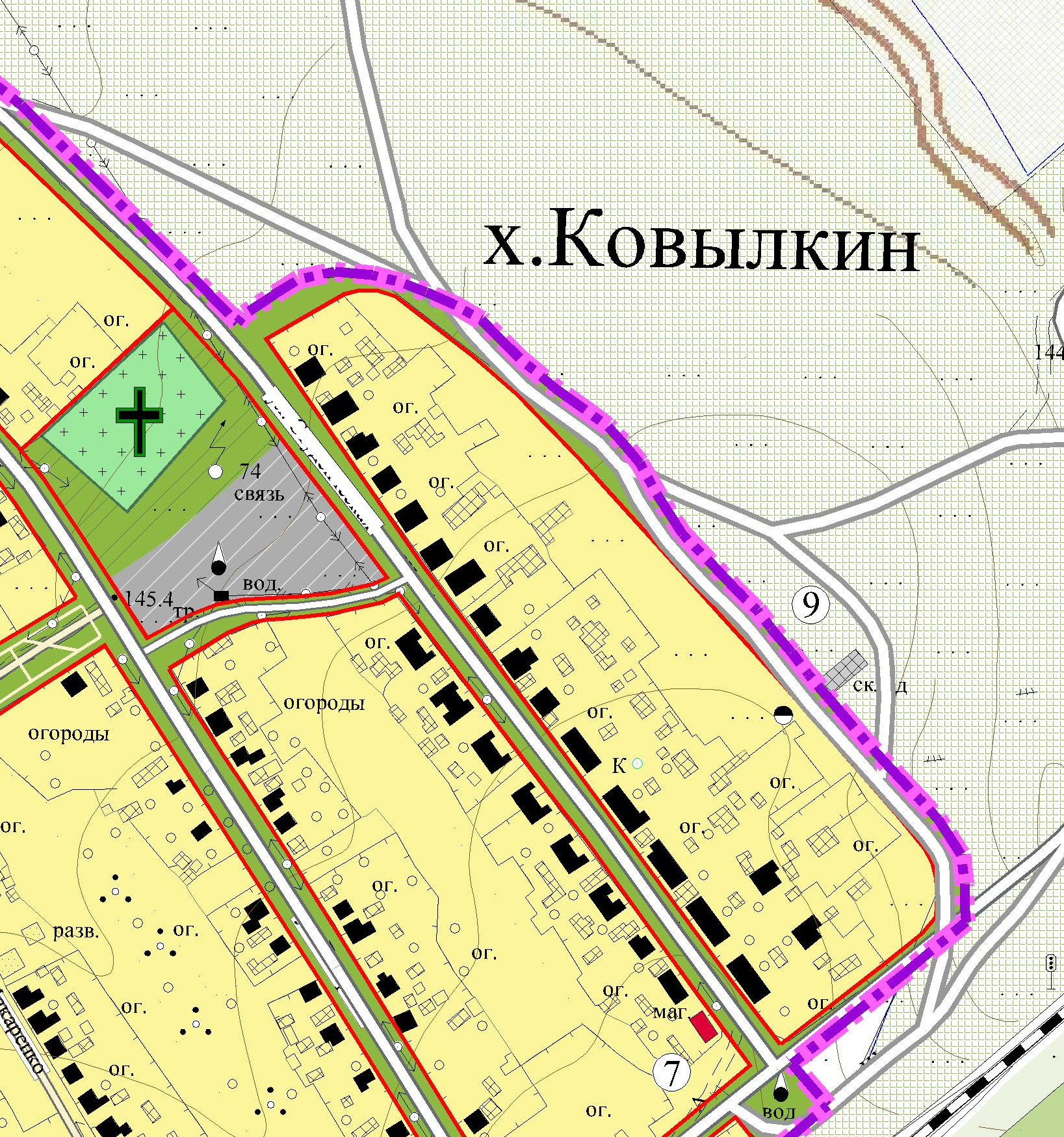 Словесное описание границ:       Территориальное общественное самоуправление «Ковыль» осуществляется в границах улицы Студенческая в хуторе Ковылкин, границы которого утверждены Генеральным планом Ковылкинского сельского поселения.       С северной, восточной и южной   сторон граница проходить вдоль земель сельскохозяйственного назначения, с   западной стороны граница проходит вдоль ул. Гагарина.